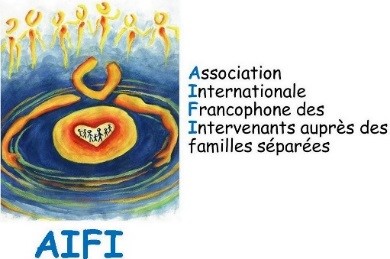 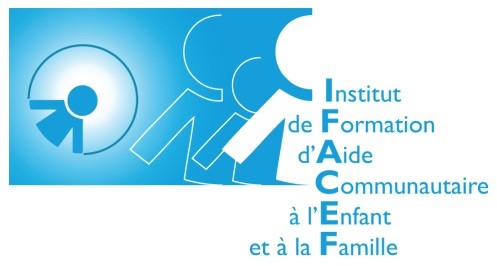 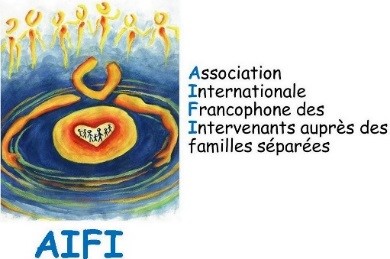 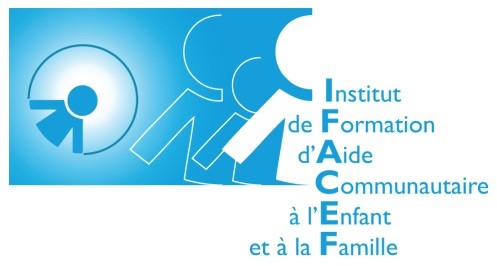 L’AIFI ORGANISE EN COLLABORATION AVEC L’IFACEF UNE FORMATION INTITULÉE :LE RISQUE DE PERTE DE LIEN PARENT-ENFANT
(ALIÉNATION PARENTALE)FORMATEURS LILIANA PERRONE ET REYNALDO PERRONE
DATE : 28 et 29 septembre 2018LIEU : HÔTEL DE L’INSTITUT, MONTRÉAL (MÉTRO SHERBROOKE)3535, rue Saint-DenisMontréal QC H2X 3P1CES 13 HEURES DE FORMATION CONTINUE SONT RECONNUES PAR LE BARREAU DU QUÉBEC ET PAR L’ORDRE DES PSYCHOLOGUES DU QUÉBEC (FORMATION CONTINUE EN PSYCHOTHÉRAPIE- NUMÉRO DE RECONNAISSANCE : RE02700-18). POUR LES TRAVAILLEURS SOCIAUX, CEUX-CI POURRONT SOUMETTRE L’ATTESTATION FOURNIE PAR LES ORGANISATEURS À LEUR ORDRE PROFESSIONNEL, SI REQUIS POUR OBTENIR LA RECONNAISSANCE DE CES HEURES DE FORMATION.Une attestation de formation sera remise sur place pour 13 heures de formation continue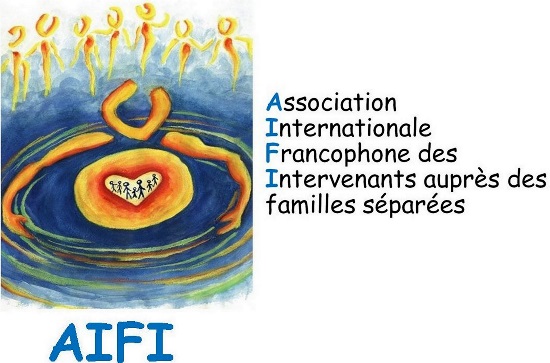 FORMULAIRE D’INSCRIPTIONFORMATION 28 ET 29 SEPTEMBRE 2018 Le risque de perte de lien parent-enfant(Aliénation parentale)HÔTEL DE L’ITHQ (MÉTRO SHERBROOKE)3535, rue Saint-DenisMontréal QC H2X 3P1COÛT :	 Membre AIFI ou IFACEF:	 225 $	 Non-membre :	300 $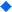 NOM : 	PRÉNOM : PROFESSION : ADRESSE : COURRIEL : 	JE SUIS MEMBRE AIFI	JE SUIS MEMBRE IFACEF       	JE SUIS NON-MEMBRENo de membre du Barreau (obligatoire pour l’attestation de formation) :_____________Le coût d’inscription inclut les pauses- café, les deux repas et la documentation.NOTER QUE LA DATE LIMITE POUR RECEVOIR LES INSCRIPTIONS EST LE 15 SEPTEMBRE 2018Veuillez libeller votre chèque à l’ordre de l’AIFI et le retournerau plus tard le 15 septembre 2018 à l’attention de Monsieur Alain Tétreault au secrétariat de l’Association :Barreau du Québec, 5e étage, 445 boul. Saint-Laurent, Montréal QC  H2Y 3T8COURRIEL : secretariat@aifi.infoPour information :(514) 388-5219